INSTRUÇÕES PARA A OBTENÇÃO DOS PERCENTIS DAS REVISTASOBS: Se houver divergência entre os percentis das bases para uma revista, poderá ser usado a base que mais beneficia o docente: Por exemplo,  a revista Water Air Soil Pollution tem um percentil de 37% na web of Science e um percentil de 70% na base Scopus) Nesse caso usar o Scopus pois é mais vantajoso ao docente.CÁLCULO DO PERCENTIL DO PERIÓDICO ATRAVÉS DA SCOPUS, WEB OF SCIENCE OU GOOGLE SCHOLARAcessar os periódicos da capes através da rede Capes Cafe e fazer o seu login. É necessário estar logado pela UPF.http://www-periodicos-capes-gov-br.ezl.periodicos.capes.gov.br/index.php?option=com_plogin&ym=3&pds_handle=&calling_system=primo&institute=CAPES&targetUrl=http://www.periodicos.capes.gov.br&Itemid=155&pagina=CAFe&>Entre pela UPF – Universidade de Passo Fundo>Pedirá senha da UPF.>Pesquisar a base: Scopus ou Web of Science>Em Scopus >Escolher: Source>Title: inserir o nome da revista (ex: Catena)> resultado: Percentil 97% igual a A1Acessar pela base SCOPUS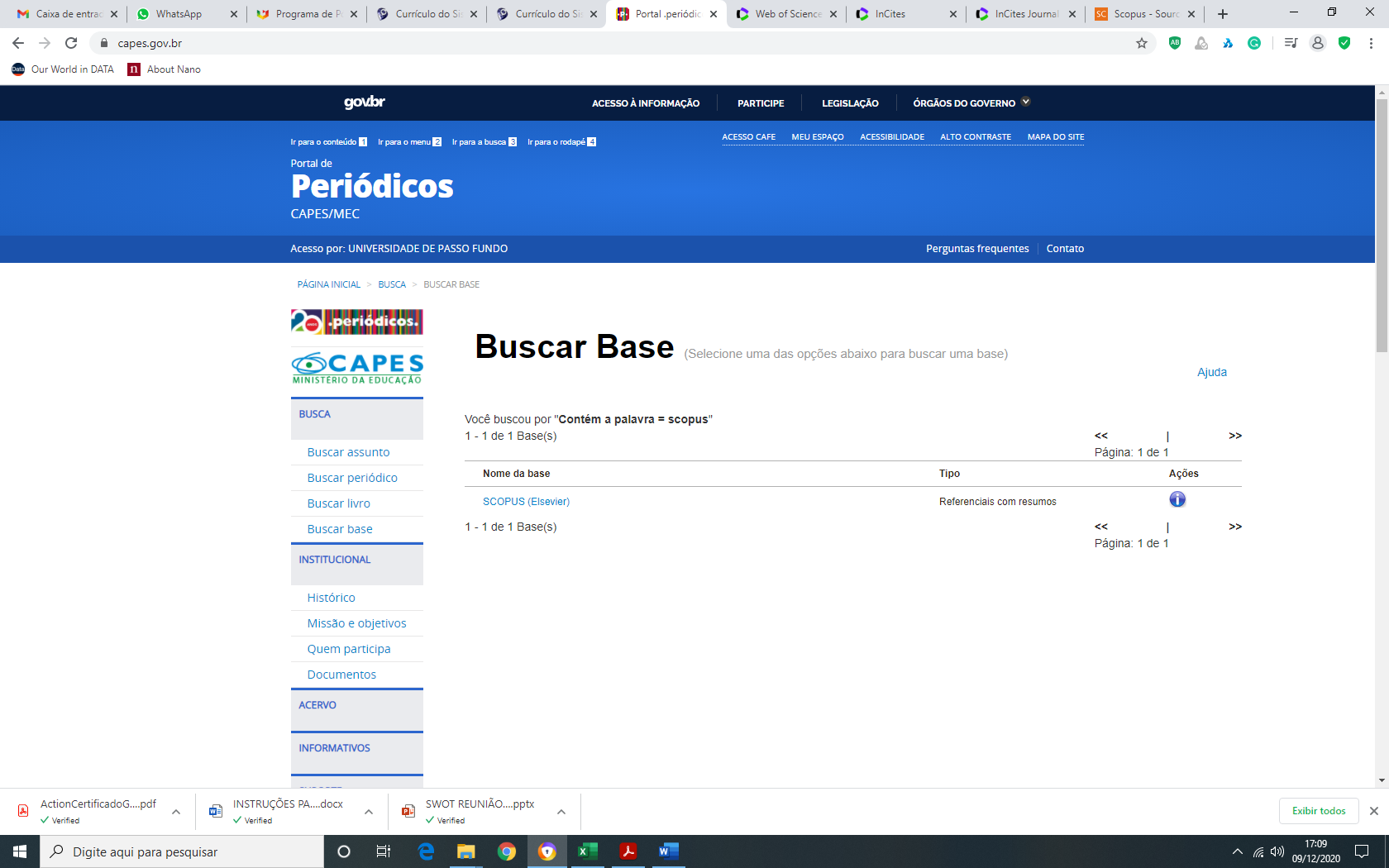 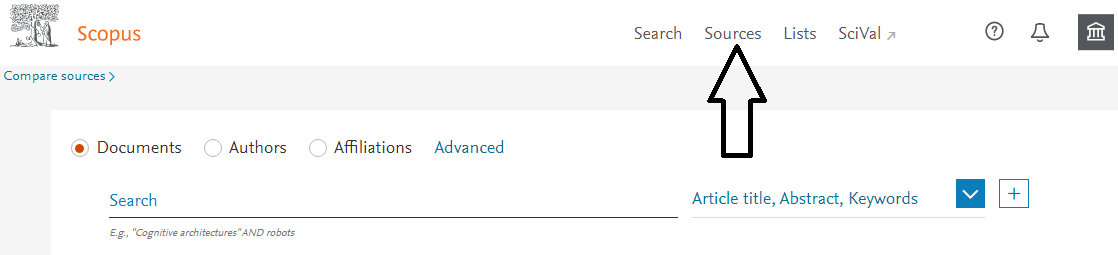 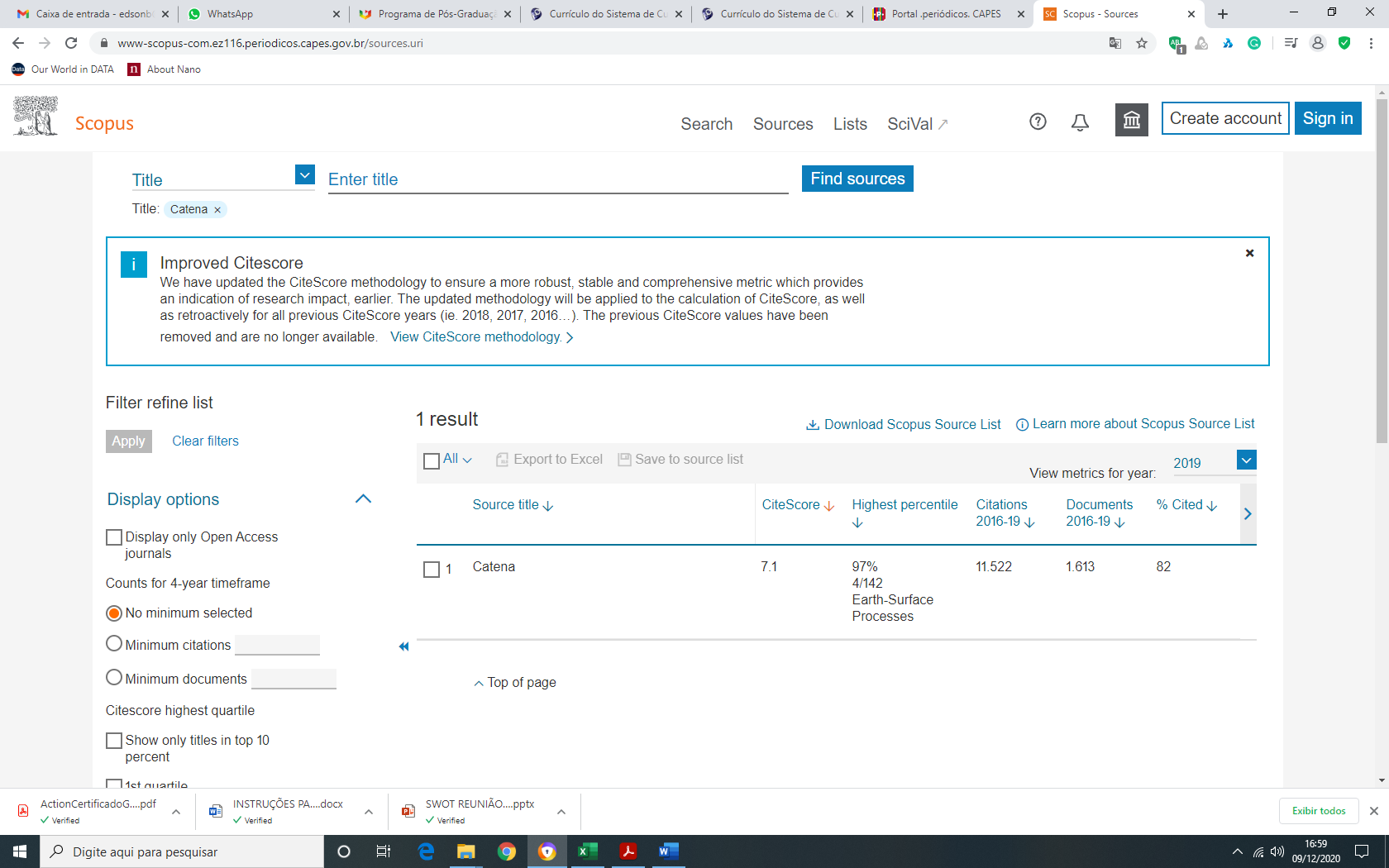 NA WEB OF SCIENCE: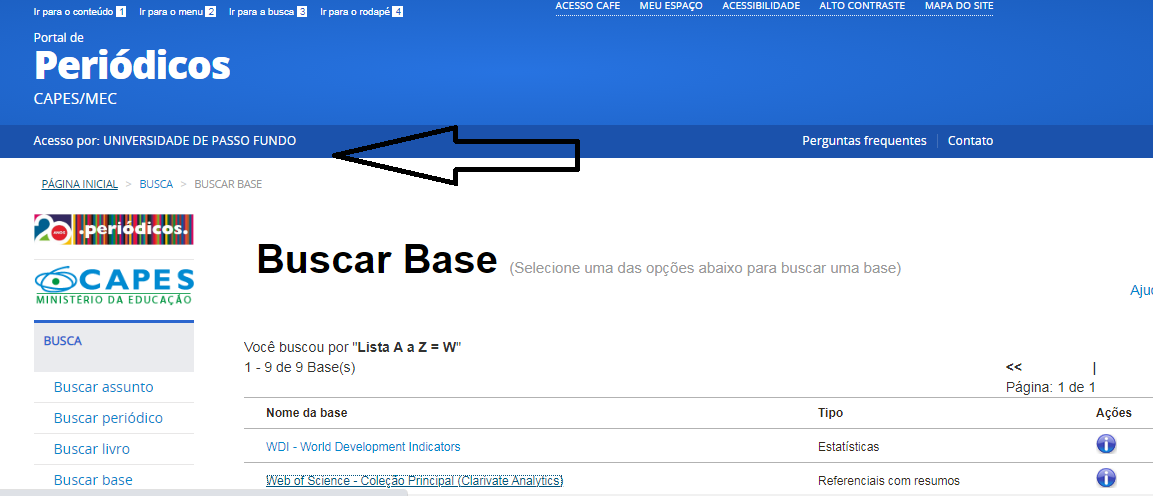 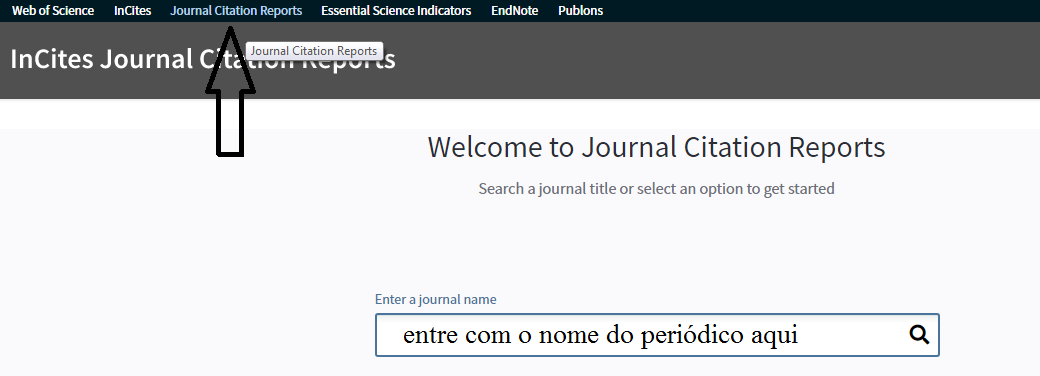 Abrirá uma página como essa: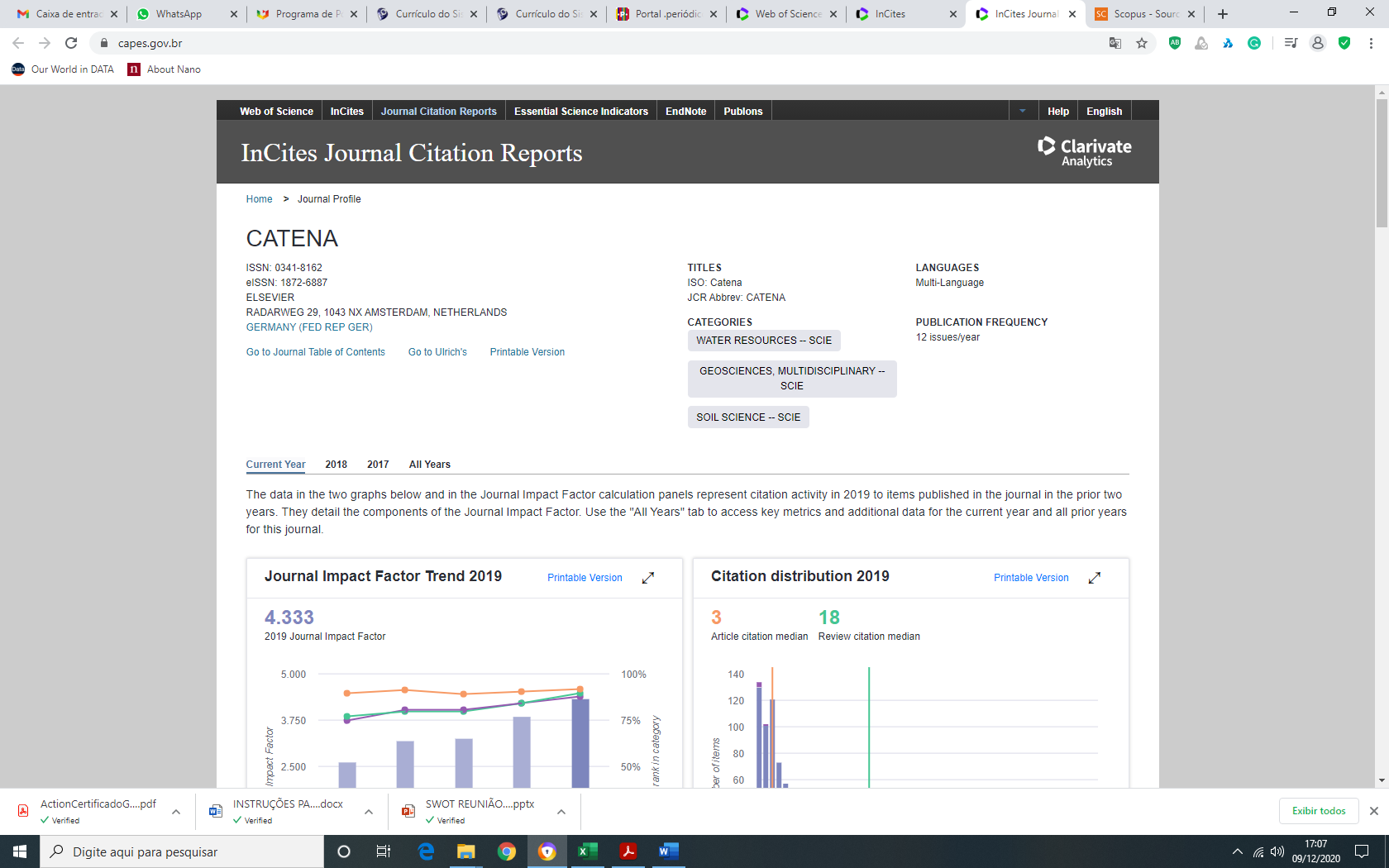 Role a página até encontrar Rank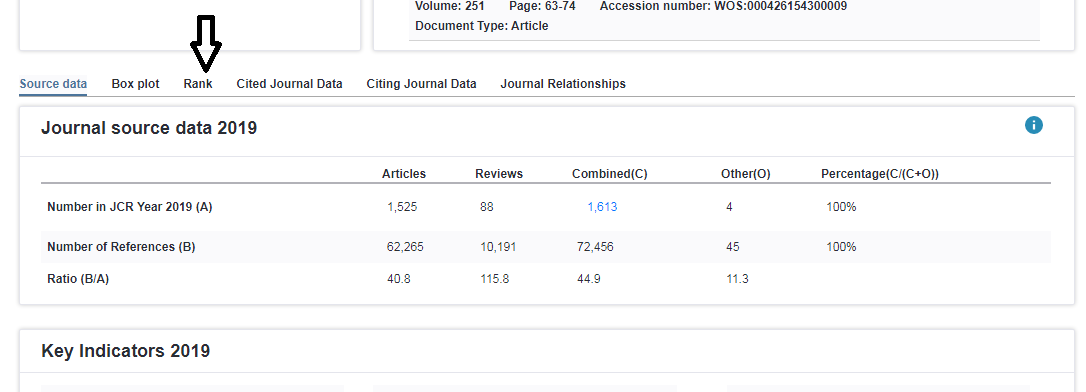 Aqui vc encontra o percentil: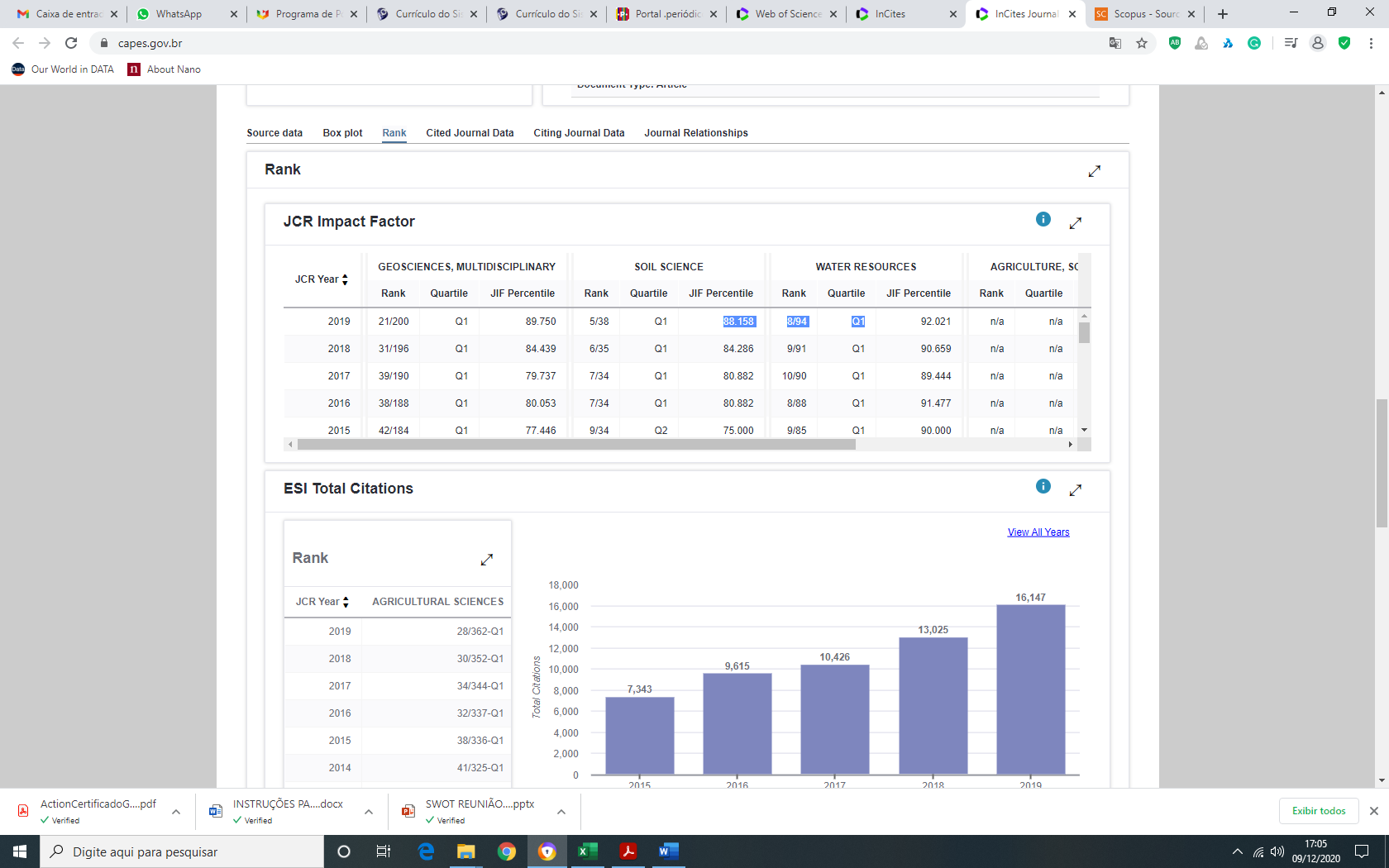 PELO GOOGLE SCHOLAR (é mais complicado....)Quando não tiver esse percentil no Scopus e web of Science, consultar Google Scholar  Metrics (https://scholar.google.com)- Buscar o índice H5- Com o índice H5 calcular o CitesCites = 0,18092 + 0,07081* Google (H5)- Com o cites, calcular o Percentil estimadoPercentil estimado = 27,22 * ln(Cites) + 57,087